    桃園市進出口商業同業公會 函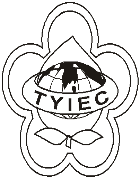          Taoyuan Importers & Exporters Chamber of Commerce桃園市桃園區春日路1235之2號3F           TEL:886-3-316-4346   886-3-325-3781   FAX:886-3-355-9651ie325@ms19.hinet.net     www.taoyuanproduct.org受 文 者：各相關會員 發文日期：中華民國110年4月23日發文字號：桃貿豐字第110140號附    件：主   旨：因應「醫療器材管理法」施行，訂定「法人或團體受託辦理醫療器材技術人員教育訓練認證申請書」及「醫療器材屬性管理查詢單」，自110年5月1日起適用，請查照。說   明：     ㄧ、依據衛生福利部食品藥物管理署110年4月21日FDA器字第1101603838號函辦理。     二、依據「醫療器材管理事項委託及受託機構認證作業辦法」第4條及「醫療器材分類及分級管理辦法」第5條規定辦理。     三、旨掲訂定之相關書表請至衛生福利部食品藥物管理署(網址:http://www.fda.gov.tw)之「首頁>業務專區>醫療器材>醫療器材管理法專區」自行下載。理事長  簡 文 豐